
Legyél Te is hivatásos és csatlakozz a Borsod-Abaúj-Zemplén Megyei Büntetés-végrehajtási Intézet csapatához!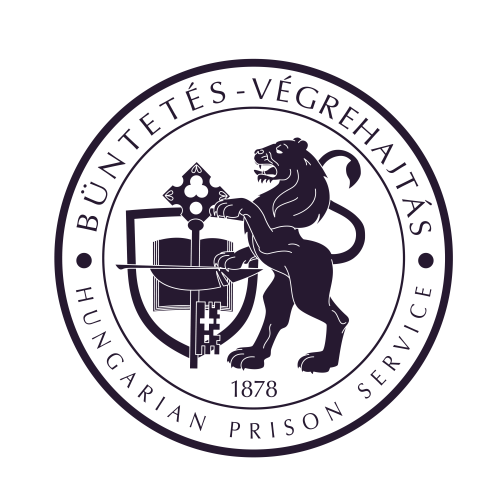 Ha érdekel a rendvédelmi pálya, nem riaszt el a börtön világa, hosszú távú, biztos munkalehetőséget keresel, és szeretnéd, hogy a munkád a hivatásod is legyen, akkor Téged keresünk!JelentkezzJOGTANÁCSOSszolgálati beosztásba, a rendvédelmi feladatokat ellátó szervek hivatásos állományának szolgálati jogviszonyáról szóló 2015. évi XLII. törvény alapján hivatásos szolgálati jogviszonyba.Feladat: - ellátja az intézet jogi képviseletét, jogi tanácsot és tájékoztatást ad az intézet működése, tevékenysége során felmerülő kérdésekben,- közreműködik az intézet szerződéseinek előkészítésében, megkötésében, a hatályos szerződések felülvizsgálatában. Felülvizsgálja – illetve az ügyvédi tevékenységről szóló 2017. évi LXXVIII. törvény által maghatározott esetekben ellenjegyzi – az intézet jogaira és kötelezettségeire kiható szerződéseket és egyéb megállapodásokat. Részt vesz a szerződésekből eredő igények érvényesítésében,- elvégzi a közbeszerzési eljárás során rá háruló jogi szakértelmet igénylő feladatokat: éves közbeszerzési terv ellenőrzése, ellenjegyzése; éves összesített tájékoztató ellenőrzése, ellenjegyzése; alapokmány ellenőrzése (az eljárás megindításának jogszabályi feltételei biztosítottak-e, megfelelő eljárásrend került-e kiválasztásra), ellenjegyzése; hirdetmények kitöltésének, közzétételi díj kiszámításának ellenőrzése; jogorvoslati eljárásokban az intézet képviselete; részvétel a beszerzési bizottság munkájában, annak során a jogi szakértelem biztosítása,- a parancsnok utasítása alapján kivizsgálja a panaszokat és közérdekű bejelentéseket, illetve cél- vagy utóellenőrzést végez, értékelést, elemzést készít a meghatározott témában,- figyelemmel kíséri a jogszabályi változásokat, információt nyújt azokról az arra illetékes szakterületi vezetőknek.Elvárások:18. és 55. év közötti életkor magyar állampolgárságjogi diploma szakvizsgávalfizikai, pszichológiai, egészségügyi alkalmasságkifogástalan életvitelképzési követelmények vállalásahatározottságjó problémamegoldó készségfelhasználói szintű MS Office (irodai alkalmazások)Amit kínálunk:kezdő alapilletmény bruttó 467.700,- Ftidegennyelv-tudási pótlékbruttó 200.000,- Ft/év cafeteriaruhapénzteljesítményjuttatásutazási költségtérítéslakhatási támogatások (albérleti díj hozzájárulás, munkáltatói kölcsön, vissza nem térítendő lakáscélú támogatás)egészségügyi és szociális ellátásokrehabilitációs, rekreációs lehetőségektovábbképzési és előmeneteli lehetőségMunkavégzés helye:	3525 Miskolc, Fazekas u.4. (székhely)	3711 Szirmabesenyő, Miskolci u. 3. (telephely)A legfontosabb személyes adatokat, elérhetőségeket, tanulmányokat és szakmai életutat tartalmazó fényképes önéletrajzokat várjuk!Válassz hivatást, ne csak munkahelyet!Az önéletrajzát a következő címre küldje:Borsod-Abaúj-Zemplén Megyei Büntetés-végrehajtási Intézetcím:	3501 Miskolc, Pf.: 512.e-mail: miskolc.uk@bv.gov.hu